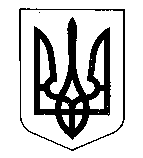 МІНІСТЕРСТВО ФІНАНСІВ УКРАЇНИНАКАЗ  від 09.02.2023                                       Київ                                                  № 75 зареєстрований в Міністерстві юстиції України 30 березня 2023 року за № 547/39603Про затвердження Змін до Порядку обміну інформацією між Міністерством фінансів України та Пенсійним фондом України для здійснення верифікації та моніторингу державних виплатВідповідно до статті 8 Закону України «Про верифікацію та моніторинг державних виплат», Закону України «Про електронні комунікації» та підпункту 5 пункту 4 Положення про Міністерство фінансів України, затвердженого постановою Кабінету Міністрів України від 20 серпня 
2014 року № 375, з метою налагодження механізму надання Пенсійним фондом України інформації про отримувачів житлових субсидій та пільг на оплату житлово-комунальних послуг, придбання твердого та рідкого пічного побутового палива і скрапленого газу, страхових виплат від нещасного випадку на виробництві та професійного захворювання, які спричинили втрату працездатності, у зв’язку з тимчасовою втратою працездатності НАКАЗУЮ:1. Затвердити Зміни до Порядку обміну інформацією між Міністерством фінансів України та Пенсійним фондом України для здійснення верифікації та моніторингу державних виплат, затвердженого наказом Міністерства фінансів України від 12 жовтня 2020 року № 608, постановою правління Пенсійного фонду України від 12 жовтня 2020 року № 19-1, зареєстрованого в Міністерстві юстиції України 30 жовтня 2020 року за № 1069/35352, що додаються.2. Департаменту забезпечення координаційно-моніторингової роботи в установленому порядку забезпечити:подання цього наказу на державну реєстрацію до Міністерства юстиції України;оприлюднення цього наказу.3. Цей наказ набирає чинності з дня його офіційного опублікування.4. Контроль за виконанням цього наказу покласти на першого заступника Міністра Улютіна Д. В. Міністр		    						      Сергій МАРЧЕНКОПЕНСІЙНИЙ  ФОНД  УКРАЇНИП О С Т А Н О В А   П Р А В Л І Н Н Явід 09 лютого 2023 р.		             Київ		                       	№ 7-1зареєстрована в Міністерстві юстиції України 30 березня 2023 року за № 547/39603Відповідно до статті 8 Закону України “Про верифікацію та моніторинг державних виплат”, Закону України “Про електронні комунікації”, пунктів 9, 10 Положення про Пенсійний фонд України, затвердженого постановою Кабінету Міністрів України від 23 липня 2014 року № 280, з метою налагодження механізму надання Пенсійним фондом України інформації про отримувачів житлових субсидій та пільг на оплату житлово-комунальних послуг, придбання твердого та рідкого пічного побутового палива і скрапленого газу, страхових виплат від нещасного випадку на виробництві та професійного захворювання, які спричинили втрату працездатності, у зв’язку з тимчасовою втратою працездатності правління Пенсійного фонду УкраїниПОСТАНОВЛЯЄ:1. Затвердити Зміни до Порядку обміну інформацією між Міністерством фінансів України та Пенсійним фондом України для здійснення верифікації та моніторингу державних виплат, затвердженого наказом Міністерства фінансів України від 12 жовтня 2020 року № 608, постановою правління Пенсійного фонду України від 12 жовтня 2020 року № 19-1, зареєстрованого в Міністерстві юстиції України 30 жовтня 2020 року за № 1069/35352, що додаються.2. Юридичному департаменту (Рябцева Т.) разом з Департаментом з питань цифрового розвитку, цифрових трансформацій і цифровізації (Боршовська В.) подати цю постанову на державну реєстрацію до Міністерства юстиції України.3. Ця постанова набирає чинності з дня її офіційного опублікування. Голова правління						    Євгеній КАПІНУС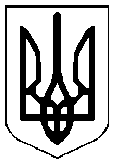 Про затвердження Змін до Порядку обміну інформацією між Міністерством фінансів України та Пенсійним фондом України для здійснення верифікації та моніторингу державних виплат